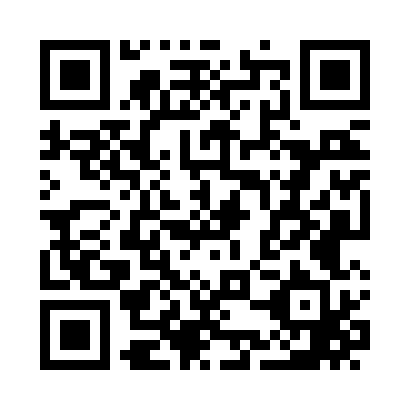 Prayer times for Woodridge North, Georgia, USAMon 1 Jul 2024 - Wed 31 Jul 2024High Latitude Method: Angle Based RulePrayer Calculation Method: Islamic Society of North AmericaAsar Calculation Method: ShafiPrayer times provided by https://www.salahtimes.comDateDayFajrSunriseDhuhrAsrMaghribIsha1Mon5:036:271:385:238:4910:122Tue5:046:271:385:238:4910:123Wed5:046:281:385:238:4810:124Thu5:056:281:385:238:4810:115Fri5:056:291:385:238:4810:116Sat5:066:291:395:238:4810:117Sun5:076:301:395:248:4810:108Mon5:076:301:395:248:4710:109Tue5:086:311:395:248:4710:1010Wed5:096:311:395:248:4710:0911Thu5:106:321:395:248:4710:0912Fri5:106:321:395:248:4610:0813Sat5:116:331:405:248:4610:0814Sun5:126:341:405:248:4510:0715Mon5:136:341:405:248:4510:0616Tue5:146:351:405:258:4510:0617Wed5:146:351:405:258:4410:0518Thu5:156:361:405:258:4410:0419Fri5:166:371:405:258:4310:0320Sat5:176:371:405:258:4210:0321Sun5:186:381:405:258:4210:0222Mon5:196:391:405:258:4110:0123Tue5:206:391:405:258:4110:0024Wed5:216:401:405:258:409:5925Thu5:226:411:405:258:399:5826Fri5:236:421:405:248:399:5727Sat5:246:421:405:248:389:5628Sun5:246:431:405:248:379:5529Mon5:256:441:405:248:369:5430Tue5:266:441:405:248:359:5331Wed5:276:451:405:248:359:52